令和　　　年　　　月　　　日山梨県知事　殿寄附申出書私は、山梨県を応援するために、次のとおり寄附（ふるさと納税）を申し出ます。金円■寄附の使途　　☑　山梨県立日川高等学校グラウンドの人工芝生化事業・　寄附が募集金額に達しなかった場合、事業の内容を変更することや、事業を廃止することがあります。この場合、寄附金は当該校における他の整備事業等に活用させていただきます。■お礼として特産品をお贈りします（１万円以上寄附していただいた『山梨県外在住』の方限定）寄附金額に応じ、希望する特産品名をご記入ください。・　お選びいただける特産品については、ふるさと納税サイト(さとふる)【山梨県立日川高等学校のグラウンドを人工芝に!】（https://www.satofull.jp/projects/business_detail.php?crowdfunding_id=370）の「この事業で選択可能なお礼品」をご覧ください。・　特産品の合計額が寄附金額の範囲内でしたら複数の品をお選びいただくこともできます。その場合は希望される各品名と個数をご記入ください。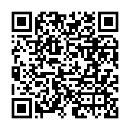 ・　特産品は離島にはお届けできません。あらかじめ御了承ください。※　特産品不要の方はこちらにチェックしてください。　→　□特産品は贈らなくてよい■寄附金は、後日（２週間程度）、山梨県から郵送される納付書により、金融機関で納付をお願いします。・　山梨県内の各金融機関の他、全国のみずほ銀行および郵便局で納付することができます。・　山梨県外の郵便局での納付を希望される方は、専用の用紙をお送りしますので次にチェックをお願いします。【□郵便局（山梨県外）での納付を希望する】■ふるさと納税による所得税・住民税の寄附金控除を受けるためには、後日、県から郵送される寄附証明書を添付して確定申告をするか、「ワンストップ特例制度申請書」をふるさと納税先（山梨県）に提出する必要があります。（「ワンストップ特例制度」は確定申告される方、または6団体以上にふるさと納税をされる方は申請できません。）「ワンストップ特例制度申請書」をご要望される場合は次にチェック、ご記入をお願いします。□申請書を要望する　（生年月日　　　　　年　　　月　　　日）　※　こちらにチェックしただけでは控除の対象とはなりません。後日、県から郵送される申請書に記入・捺印し、県までご返送いただく必要があります。■ホームページへの御芳名の掲出について　→　□ホームページへの名前の掲載を承諾するこの事業へ寄付していただいた方を対象に、御礼としまして学校・同窓会ホームページに御芳名を掲出させていただきます。■銘板への御芳名の掲出について（３万円以上寄附をしていただいた方限定 →　□銘板への名前の掲載を承諾するこの事業へ寄附募集期間内に総額３万円以上（1度の寄附が3万円以上の場合、または複数回の寄附の合計が3万円以上の場合のどちらも対象となります。）寄附していただいた方を対象に、御礼としましてグラウンド敷地内に設置予定の銘板に御芳名を掲出させていただきます。※この申出書でいただいた個人情報は、ふるさと納税(寄附金)の取扱い事務及び特産品発送事務並びに学校・同窓会での御礼に関する事務以外の目的では一切使用いたしません。特産品名